Publicado en Guadalajara el 18/02/2020 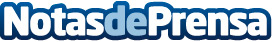 Sigüenza lanza su nueva imagen turísticaPara acentuar la celebración del IX Centenario y subrayar la candidatura de Sigüenza a convertirse en Ciudad Patrimonio de la Humanidad, fue presentada en una rueda de prensa en la que intervinieron María Jesús Merino, alcaldesa de Sigüenza; José Antonio Arranz, concejal de Turismo; y Lina Vico, diseñadora gráfica autora de la imagenDatos de contacto:Javier Bravo606411053Nota de prensa publicada en: https://www.notasdeprensa.es/siguenza-lanza-su-nueva-imagen-turistica_1 Categorias: Artes Visuales Historia Castilla La Mancha Patrimonio http://www.notasdeprensa.es